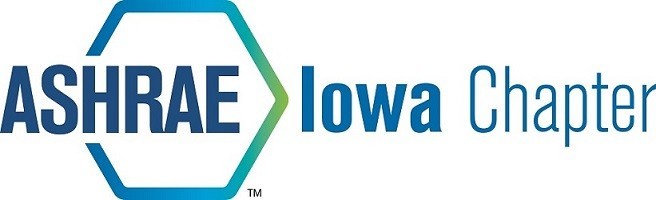 2023-2024 ASHRAE Sponsorship Opportunities2023-2024 ASHRAE Sponsorship Opportunities2023-2024 ASHRAE Sponsorship Opportunities2023-2024 ASHRAE Sponsorship Opportunities2023-2024 ASHRAE Sponsorship Opportunities2023-2024 ASHRAE Sponsorship Opportunities2023-2024 ASHRAE Sponsorship OpportunitiesITEMDESCRIPTIONDESCRIPTIONQTY UNIT PRICE  UNIT PRICE  SUBTOTAL Newsletter Sponsorship Annual SponsorshipCompany logo in newsletter each monthCompany logo in newsletter each month $            125.00  $            125.00  $                           -   YEA Disc Golf OutingFall of 2024Fall of 2024Gold Level SponsorHole table / tentHole table / tent $            300.00  $            300.00  $                           -   Silver Level SponsorFood/prize SponsorFood/prize Sponsor $            200.00  $            200.00  $                           -   Bronze Level SponsorHole SponsorHole Sponsor $            100.00 $            100.00 $                           -  ASHRAE RP SponsorshipHonor Roll (Company)Recognition in newsletterRecognition in newsletter $            500.00  $            500.00  $                           -   Honor Roll (Individual)Recognition in newsletterRecognition in newsletter $            150.00  $            150.00  $                           -   Other Amount Recognition in newsletterRecognition in newsletter $            Various $            Various $                           -   Credit card payments preferred, link here: For questions or comments, please contact Nick Seymour or Collin O’Brien (ASHRAE RP Chairs) at nick.seymour@trane.com or . Thank you for your continued support of our local ASHRAE chapter!Credit card payments preferred, link here: For questions or comments, please contact Nick Seymour or Collin O’Brien (ASHRAE RP Chairs) at nick.seymour@trane.com or . Thank you for your continued support of our local ASHRAE chapter! Subtotal Subtotal Subtotal Subtotal $                           -   Credit card payments preferred, link here: For questions or comments, please contact Nick Seymour or Collin O’Brien (ASHRAE RP Chairs) at nick.seymour@trane.com or . Thank you for your continued support of our local ASHRAE chapter!Credit card payments preferred, link here: For questions or comments, please contact Nick Seymour or Collin O’Brien (ASHRAE RP Chairs) at nick.seymour@trane.com or . Thank you for your continued support of our local ASHRAE chapter! Paid  Paid  Paid  Paid  $                           -   Credit card payments preferred, link here: For questions or comments, please contact Nick Seymour or Collin O’Brien (ASHRAE RP Chairs) at nick.seymour@trane.com or . Thank you for your continued support of our local ASHRAE chapter!Credit card payments preferred, link here: For questions or comments, please contact Nick Seymour or Collin O’Brien (ASHRAE RP Chairs) at nick.seymour@trane.com or . Thank you for your continued support of our local ASHRAE chapter! TOTAL  TOTAL  TOTAL  TOTAL  $                           -   Checks may be made out to ASHRAE Iowa Chapter and sent to the address below:Checks may be made out to ASHRAE Iowa Chapter and sent to the address below:Checks may be made out to ASHRAE Iowa Chapter and sent to the address below:Checks may be made out to ASHRAE Iowa Chapter and sent to the address below:Checks may be made out to ASHRAE Iowa Chapter and sent to the address below:Checks may be made out to ASHRAE Iowa Chapter and sent to the address below:Checks may be made out to ASHRAE Iowa Chapter and sent to the address below:NameASHRAE Iowa ChapterASHRAE Iowa Chapter2024 Sponsorship2024 SponsorshipAddressPO Box 3686PO Box 3686City, State ZipUrbandale, IA 50323Urbandale, IA 50323